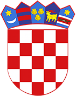 R  E  P  U  B  L  I  K  A    H  R  V  A  T  S  K  APOŽEŠKO-SLAVONSKA  ŽUPANIJAGRAD POŽEGA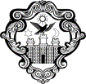 GradonačelnikKLASA:022-01/19-01/4URBROJ: 2177/01-01/01-19-1 Požega, 30. listopad 2019.	Na temelju članka 44. stavka 1. i članka 48. stavka 1. točke 7. Zakona o lokalnoj i područnoj (regionalnoj) samoupravi (NN, broj: 33/01., 60/01.- vjerodostojno tumačenje, 129/05., 109/07., 125/08., 36/09., 150/11., 144/12., 19/13.- pročišćeni tekst, 137/15.- ispravak i 123/17.), članka 15. Zakona o javnoj nabavi (NN, broj: 120/16.) i članka 61. stavka 3. podstavka 34. i članka 115. Statuta Grada Požege (Službene novine Grada Požege, broj: 3/13., 19/13., 5/14., 19/14., 4/18., 7/18.- pročišćeni tekst, 11/18. i 12/19.), a u svezi s člankom 34. Zakona o fiskalnoj odgovornosti (NN, broj: 111/18.) i s člankom 7. Uredbe o sastavljanju i predaji Izjave o fiskalnoj odgovornosti (NN, broj: 95/19.), Gradonačelnik Grada Požege, dana 30. listopada 2019. godine, donosiP R A V I L N I K o stvaranju ugovornih obveza Grada PožegeI. 	OPĆE ODREDBE Članak 1.(1) Ovim se Pravilnikom uređuje način i postupak koji prethodi preuzimanju ugovornih obveza na teret Proračuna Grada Požege (u nastavku teksta: Proračun).(2) Izrazi koji se koriste u ovom Pravilniku, a imaju rodno značenje, bez obzira na to jesu li korišteni u muškom ili ženskom rodu odnose se jednako na muški i ženski rod.Članak 2.Ugovorne obveze stvaraju se sukladno odredbama Zakona o javnoj nabavi (NN, broj: 120/16.- u nastavku teksta: Zakon o javnoj nabavi), Pravilnika o jednostavnoj nabavi robe, usluga i radova te provedbi projektnih natječaja (Službene novine Grada Požege, broj: 11/17. i 11/18.- u nastavku teksta: Pravilnik o jednostavnoj nabavi), drugih zakonskih propisa, Plana nabave Grada Požege, općih akata i posebnih odluka Grada Požege.II.	NABAVA ROBA, USLUGA I RADOVA PO ZAKONU O JAVNOJ NABAVI  Jednostavna nabava roba i usluga procijenjene vrijednosti manje od 200.000,00 kunabez  PDV-a, te radova procijenjene vrijednosti manje od 500.000,00 kuna bez PDV-a Članak 3.(1) Upravna tijela Grada Požege (u nastavku teksta: Upravna tijela), prilikom jednostavne nabave roba, usluga i radova dužna su postupati u skladu s Pravilnikom o jednostavnoj nabavi.(2) Ukoliko se radi o nabavi vrijednosti ispod 70.000,00 kuna bez PDV, u pravilu se ispostavlja narudžbenica koju potpisuje pročelnik Upravnog tijela.(3) Odredba iz stavka 1. ovoga članka koja se odnosi na prikupljanje ponuda ne primjenjuje se na izuzeća za ugovore o javnoj nabavi sukladno člancima 29.-34. Zakona o javnoj nabavi.(4) Jednostavnu nabavu za sva Upravna tijela provode službenici Upravnog odjela za samoupravu Grada Požege, raspoređeni na radno mjesto Savjetnika za javnu nabavu i Višeg stručnog suradnik za javnu nabavu (u nastavku teksta: nadležni službenici).Javna nabava robe i usluga procijenjene vrijednosti veće od 200.000,00 kuna bezPDV-a, te radova procijenjene vrijednosti veće od 500.000,00 kuna bez PDV-aČlanak 4.Nabava u iznosu većem od 200.000,00 kuna bez PDV-a za robu, usluge i iznosu većem od 500.000,00 kuna bez PDV-a za radove provodi se sukladno Zakonu o javnoj nabavi.Članak 5.(1) Prijedlog za pokretanje postupka javne nabave podnosi pročelnik Upravnog tijela za koji se nabava vrši, a Gradonačelnik Grada Požege (u nastavku teksta: Gradonačelnik) donosi odluku o imenovanju članova stručnog Povjerenstva naručitelja u postupku nabave. (2) Javnu nabavu za sva Upravna tijela provodi stručno Povjerenstvo naručitelja koje imenuje Gradonačelnik. Članak 6.(1) Nakon što je temeljem Zakona o javnoj nabavi i općih akata, odabrana pravna ili fizička osoba s kojom će se zasnovati ugovorni odnos i isplatiti sredstva na teret Proračuna, nadležni službenici u jednostavnim nabavama, a imenovano stručno Povjerenstvo naručitelja u javnim nabavama izrađuju prijedlog odluke o odabiru koja treba sadržavati (najmanje) podatke o:imenu i prezimenu fizičke osobe, odnosno tvrtki i sjedištu pravne osobe s kojom će se zasnovati ugovorni  odnosvrsti robe, radova ili usluga za izvršenje kojih nastaje ugovorni odnosvrijednosti roba, radova ili usluga za izvršenje kojih nastaje ugovorni odnos.(2) Odluku iz stavka 1. ovoga članka i ugovor potpisuje Gradonačelnik, sukladno zakonskim propisima i aktima Grada Požege.III.		STVARANJE UGOVORNIH OBVEZA TEMELJEM DRUGIH ZAKONSKIH PROPISA I  OPĆIH  AKATA GRADA POŽEGEČlanak 7.(1) Ugovorne obveze iz područja komunalnog gospodarstva, nabava i postupak odabira izvršitelja komunalnih djelatnosti i usluga, odnosno donošenje odluke o odabiru provodi se sukladno Zakonu o javnoj nabavi, a u svezi s člankom 50. Zakona o komunalnom gospodarstvu (NN, broj: 68/18. i 110/18.). (2) Odluka iz stavka 1. ovoga članka mora (najmanje) sadržavati podatke koji su navedeni u članku 6. stavku 1. podstavku 1.- 3. ovoga Pravilnika. Članak 8.Ugovorne obveze u drugim područjima iz samoupravnog djelokruga Grada Požege koje nisu obuhvaćene odredbama članka 3.-7. ovoga Pravilnika (zakup poslovnog prostora, najam stambenog prostora, stjecanje imovine, zakup javnih površina, zakup poljoprivrednog zemljišta, dodjela stipendija, stjecanje nefinancijske imovine i slično) nastaju sukladno zakonskim propisima, te općim aktima i posebnim odlukama Grada Požege.IV.	ZAVRŠNE  ODREDBE Članak 9.Donošenjem ovoga Pravilnika prestaje važiti Pravilnik o stvaranju ugovornih obveza Grada Požege, KLASA: 022-01/14-01/2, URBROJ: 2177/01-01/01-14-2 od 17. siječnja 2014. godine.Članak 10.Ovaj Pravilnik stupa na snagu danom donošenja, a objavit će se u Službenim novinama Grada Požege i na službenoj internetskoj stranici Grada Požege (www.pozega.hr).GRADONAČELNIKDarko Puljašić, dipl.iur.